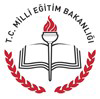 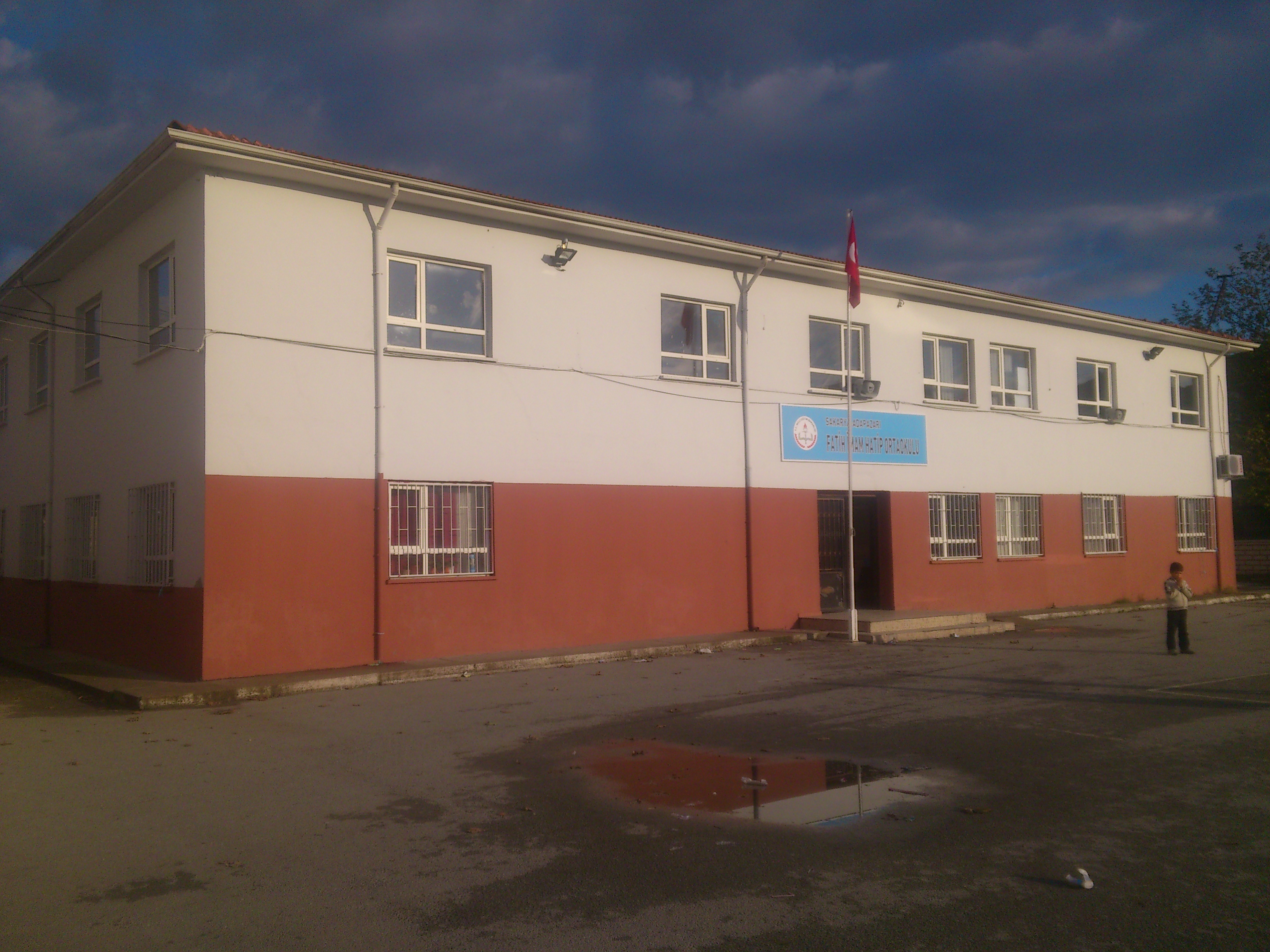 FATİH İMAM HATİP ORTAOKULU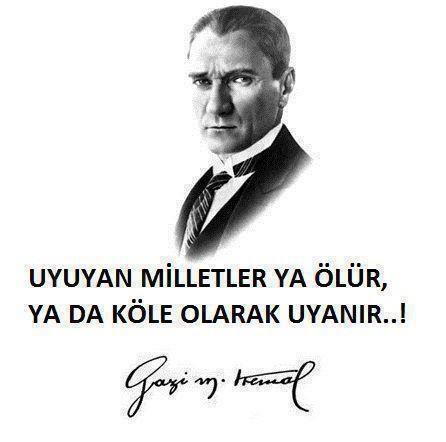 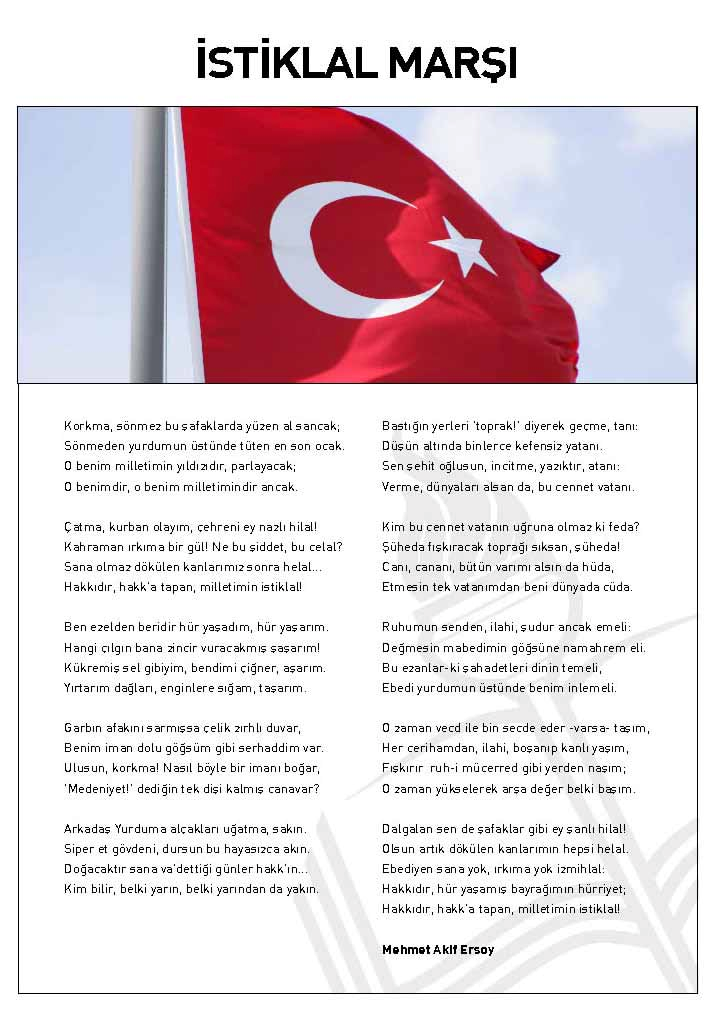 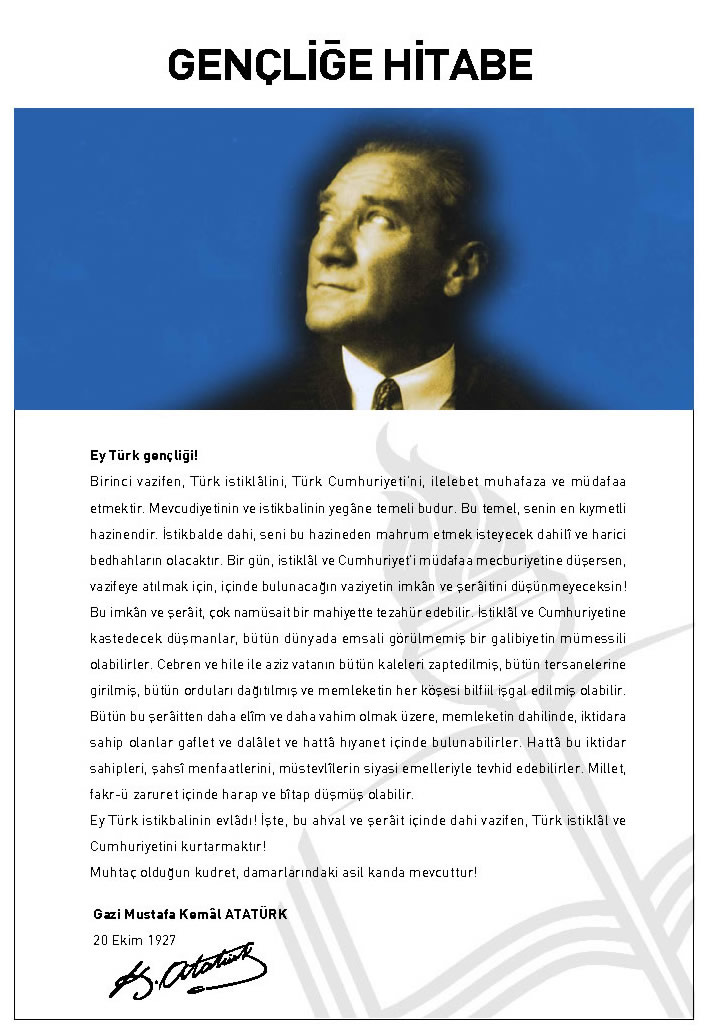 Ziya CEVHERLİ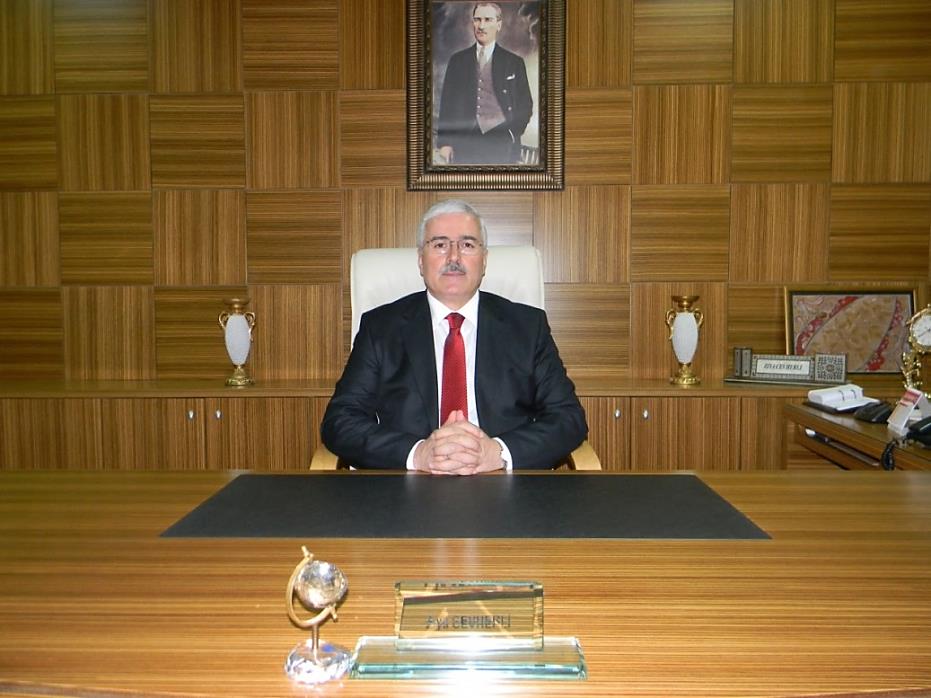 Sürekli değişimin ve gelişimin yaşandığı dünyamızda, her alanda olduğu gibi yönetim alanında da yeni yaklaşımlar ortaya çıkmakta ve kurumsal başarının sağlanmasında etkili olan bu yaklaşımları benimsemek günümüz toplumunda gün geçtikçe daha da önem kazanmaktadır. Gelişimin bir parçası olan stratejik yönetim ve kalite anlayışının hızla değer kazanması ve olumlu etkilerinin zaman içerisinde daha da belirginleşmesiyle birlikte tüm kurumlarda stratejik yönetim anlayışı hakim olmaya başlamıştırStratejik Planlama, bir kurumda görev alan her kademedeki kişinin katılımını ve kurum yöneticisinin tam desteğini içeren sonuç almaya yönelik çabaların bütününü teşkil eder. Bu anlamda paydaşların ihtiyaç ve beklentileri, paydaşlar ve politika yapıcıların kurumun misyonu, hedefleri ve performans ölçümünün belirlenmesinde aktif rol oynamasını ifade eder. Bu etkinin bir sonucu olarak kamu kurumlarında stratejik planlamanın yapılması; 5018 sayılı Kamu Mali Yönetimi ve Kontrol Kanunu ve bu kanunda değişiklik yapan 5436 sayılı yasa ile zorunlu hale getirilmiş ve kurumların planlama süreçleri Devlet Planlama Teşkilatı tarafından belirlenmiştir.Bu kanun gereği 2011-2014 yıllarını kapsayan birinci dönem stratejik planı yapılmış ve uygulanmıştır. Bakanlığımızın ikinci dönem stratejik planlama hedeflerine uygun olarak ikinci dönem stratejik planımız hazırlanmıştır. 2015-2019 yıllarını kapsayan bu plan Adapazarı İlçe Milli Eğitim Müdürlüğü ve bağlı kuruluşlar için yapacakları çalışmalarda en önemli yol haritası olacaktır.Stratejik planımızın hazırlanmasında veri desteği sağlayarak katılımı en üst seviyede gerçekleştirmemize katkı sunan bütün paydaşlarımıza teşekkür eder planımızın ilçemize ve ilimize hayırlı olmasını dileriz.  Ziya CEVHERLİ Adapazarı İlçe Milli Eğitim Müdürü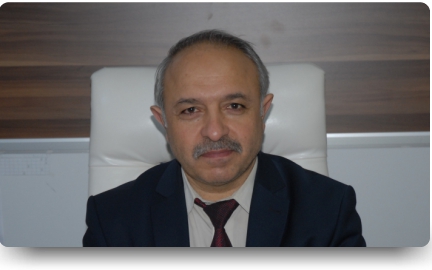 ÖNSÖZEğitim sistemimiz, yeni yaklaşım ve yöntem, tekniklerle 21. Yüzyılda büyük bir dönüşüm yaşamaktadır. Gerek dünyada, gerekse ülkemizde ortaya çıkan yeni türden ihtiyaçlara karşılık verebilecek bir eğitim-öğretim ortamı hazırlamak eğitim sürecini paylaşan tüm okul toplumunun asli ve vazgeçilmez görevi haline gelmiştir. Bizler, Fatih İmam Hatip Ortaokulu’nun yönetici, öğretmen, destek personeli, öğrencileri ve velileri olarak bu değişim sürecinde üzerimize düşen sorumlulukları yerine getirmeyi ülkemizin ve toplumumuzun geleceği açısından bir fırsat ve topluma karşı bir borç olarak algılamaktayız. Bu borcun ödenme yeri de, eğitim-öğretim hizmetlerini yürütmek için kurumsallaşmış olan okul ortamıdır. Okulu çağın gereklerine uygun olarak eğitim-öğretime hazırlamak, okulda Milli Eğitimin amaçlarına uygun olarak bir öğrenme ve eğitim ortamı hazırlamak, bu ortamı tüm paydaşlar için çekici hale getirmek de görevlerimiz arasındadır. Fatih İmam Hatip Ortaokulu Stratejik Planı (2015-2019)’da belirtilen amaç ve hedeflere ulaşmamızın, okulumuzun gelişme ve kurumsallaşma süreçlerine önemli katkılar sağlayacağına inanmaktayız. Planın hazırlanmasında büyük emek ve çaba sarf eden Okul Müdür Yardımcısı Erdoğan KILIÇ başta olmak üzere, Stratejik Plan Koordinasyon ekibine, öğretmen, öğrenci ve velilerimize teşekkür eder planımızın hayırlı hizmetlere vesile olmasını dilerim.Rıdvan BADANKA       Okul MüdürüSTRATEJİK PLANIN AMACISTRATEJİK PLANIN KAPSAMIMAÇSTRATEJİK PLANIN YASAL DAYANAKLARISTRATEJİK PLAN EKİBİÇALIŞMA TAKVİMİ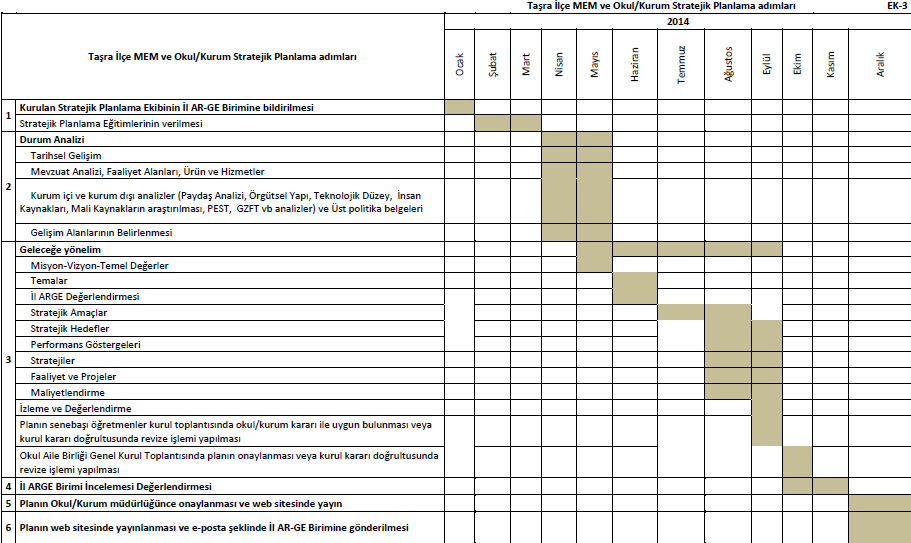 TARİHSEL GELİŞİMFATİH İMAM HATİP ORTAOKULU2.2MEVZUAT ANALİZİFAALİYET ALANLARI, ÜRÜN VE HİZMETLERFATİH İMAM HATİP ORTAOKULU FAALİYET ALANLARIFATİH İMAM HATİP ORTAOKULU FAALİYET ALANLARIPAYDAŞ ANALİZİPAYDAŞ ANALİZİ MATRİSİKURUM İÇİ ANALİZÖrgütsel Yapı:Okulda Oluşturulan Komisyon ve Kurullar:İnsan Kaynakları 2016 Yılı Kurumdaki Mevcut Yönetici Sayısı:Kurum Yöneticilerinin Eğitim Durumu:Kurum Yöneticilerinin Yaş İtibari ile dağılımı:İdari Personelin Hizmet Süresine İlişkin Bilgiler:İdari Personelin Katıldığı Hizmet-içi Eğitim Programları:2016  Yılı Kurumdaki Mevcut Öğretmen Sayısı:Öğretmenlerin Yaş İtibari ile Dağılımı:Öğretmenlerin Hizmet Süreleri:2016 Yılı Kurumdaki Mevcut Hizmetli/ Memur Sayısı:Çalışanların Görev Dağılımı:Okul Rehberlik HizmetleriTeknolojik DüzeyOkulun Teknolojik Altyapısı:Okulun Fiziki Altyapısı: Mali KaynaklarOkul Kaynak Tablosu:Okulun Gelir-Gider Tablosu:İstatistiki VerilerKarşılaştırmalı Öğretmen/Öğrenci Durumu (2015)Karşılaştırmalı Öğretmen/Öğrenci Durumu (2016)Yerleşim Alanı ve DersliklerÇEVRE ANALİZİ2.6.1.  PEST- E (Politik, Ekonomik, Sosyo-Kültürel, Teknolojik, Ekolojik, Etik)  Analizi2.6.2. Üst Politika Belgeleri GZFT ANALİZİSORUN ALANLARIMİSYONUMUZ1.2.VİZYONUMUZ1.3.TEMEL DEĞERLER VE İLKELERİMİZ1.3 TEMALARPERFORMANS GÖSTERGELERİ :FAALİYET VE MALİYETLENDİRME :			  PERFORMANS GÖSTERGELERİFAALİYET VE MALİYETLENDİRME PERFORMANS GÖSTERGELERİFAALİYET VE MALİYETLENDİRMETEMA, STRATEJİK AMAÇ VE HEDEFLER TABLOSU STRATEJİK PLAN MALİYET TABLOSU (2015-2019).4.1.  RAPORLAMAPlan dönemi içerisinde ve her yılın sonunda okulumuz stratejik planı uyarınca yürütülen faaliyetlerimizi, önceden belirttiğimiz performans göstergelerine göre hedef ve gerçekleşme durumu ile varsa meydana gelen sapmaların nedenlerini açıkladığımız, okulumuz hakkında genel ve mali bilgileri içeren izleme ve değerlendirme raporu hazırlanacaktır.FATİH İMAM HATİP ORTAOKULU FAALİYET İZLEME VE DEĞERLENDİRME RAPORUONAY                                                                              Rıdvan BADANKA                                                                                               Okul MüdürüT.C.                ADAPAZARI  KAYMAKAMLIĞIFATİH İMAM HATİP ORTAOKULUSTRATEJİK PLANI(2015-2019)SAKARYA 2016İÇİNDEKİLERSAYFA NOÖNSÖZBÖLÜM: STRATEJİK PLAN HAZIRLIK PROGRAMIAmaç10Kapsam10Yasal Dayanak10Üst Kurul ve Stratejik Plan Ekibi11Çalışma Takvimi12BÖLÜM: DURUM ANALİZİTarihsel Gelişim13Mevzuat Analizi 15Faaliyet Alanları, Ürün ve Hizmetler16Paydaş Analizi17Kurum İçi Analiz 19Örgütsel Yapı19İnsan Kaynakları20Teknolojik Düzey24Mali Kaynaklar26İstatistikî Veriler27Çevre Analizi29 PEST-E Analizi29 Üst Politika Belgeleri30GZFT Analizi31Sorun Alanları32BÖLÜM: GELECEĞE YÖNELİMMisyon 33Vizyon 34Temel Değerler ve İlkeler35Temalar36Amaçlar37Hedefler37Performans Göstergeleri38Faaliyet/Projeler ve Maliyetlendirme42Eylem Planları43Stratejiler43BÖLÜM: İZLEME ve DEĞERLENDİRME Raporlama44İzleme Raporları44Faaliyet Raporları45      EKLERKURUM KİMLİK BİLGİSİKURUM KİMLİK BİLGİSİKurum Adı FATİH İMAM HATİP ORTAOKULUKurum Statüsü Kamu                        ÖzelKurumda Çalışan Personel SayısıYönetici              : 2Öğretmen            : 18Memur                : 0Hizmetli              : 1Öğrenci Sayısı251Öğretim Şekli Normal                  İkiliKURUM İLETİŞİM BİLGİLERİKURUM İLETİŞİM BİLGİLERİKurum Telefonu / FaxTel. : 0 264 2722054Faks : Kurum Web Adresihttp:// adapazarifatihimamhatiportaokulu.meb.k12.trMail Adresi760145@meb.k12.tr Kurum Adresi Mahalle        : Yağcılar Mah. Uhud Sok. No:2 Posta Kodu    : 54030 İlçe               : Adapazarı İli                 : SAKARYAKurum MüdürüRIDVAN BADANKA      GSM Tel: 0 5066268460Kurum Müdür YardımcısıŞİRİN DİNÇAR:           GSM Tel: 0 5064019821Bu stratejik plan, okul ile çevre ilişkilerini geliştirmeyi,  okul gelişimini sürekli kılmayı, belirlenen stratejik amaçlarla, ülkemize, çevresine faydalı, kendi ile barışık, düşünen  ve  özgün  üretimlerde   “ben  de  varım”  diyebilen  nesiller  yetiştirilmesi  amacını taşımaktadır.          Bu stratejik plan, Fatih İmam Hatip Ortaokulu’nun mevcut durum analizi değerlendirmeleri doğrultusunda, 2015–2019 yıllarında geliştireceği amaç, hedef ve stratejileri kapsamaktadır.SIRA NO                  DAYANAĞIN ADI15018 yılı Kamu Mali Yönetimi ve Kontrol Kanunu2Milli Eğitim Bakanlığı Strateji Geliştirme Başkanlığının 2013/26 Nolu Genelgesi3Milli Eğitim Bakanlığı 2015-2019 Stratejik Plan Hazırlık Programı4Yüksek Planlama Kurulu Kararları510. Kalkınma Planı (2014-2018)STRATEJİK PLANLAMA EKİBİSTRATEJİK PLANLAMA EKİBİSTRATEJİK PLANLAMA EKİBİSIRA NOADI SOYADI                      GÖREVİ1RIDVAN BADANKAMÜDÜR 2ŞİRİN DİNÇARMÜDÜR YARDIMCISI3CANAN KINIKOKUL AİLE BİRLİĞİ BAŞKANI4GÜLŞAH AKÇAALANFEN VE TEKNOLOJİ  ÖĞRETMENİ5NURDAN ÖRENAYDİN KÜLTÜRÜ ÖĞRETMENİ6SEVGİ ÇALIŞKANMATEMATİK  ÖĞRETMENİ7BURCU ÇANKAYASOSYAL BİLGİLER ÖĞRETMENİ8BELKIS SAYGILIOKUL AİLE BİRLİĞİ YÖN. KURULU ÜYESİ9VASFİYE ÖNCELHİZMETLİ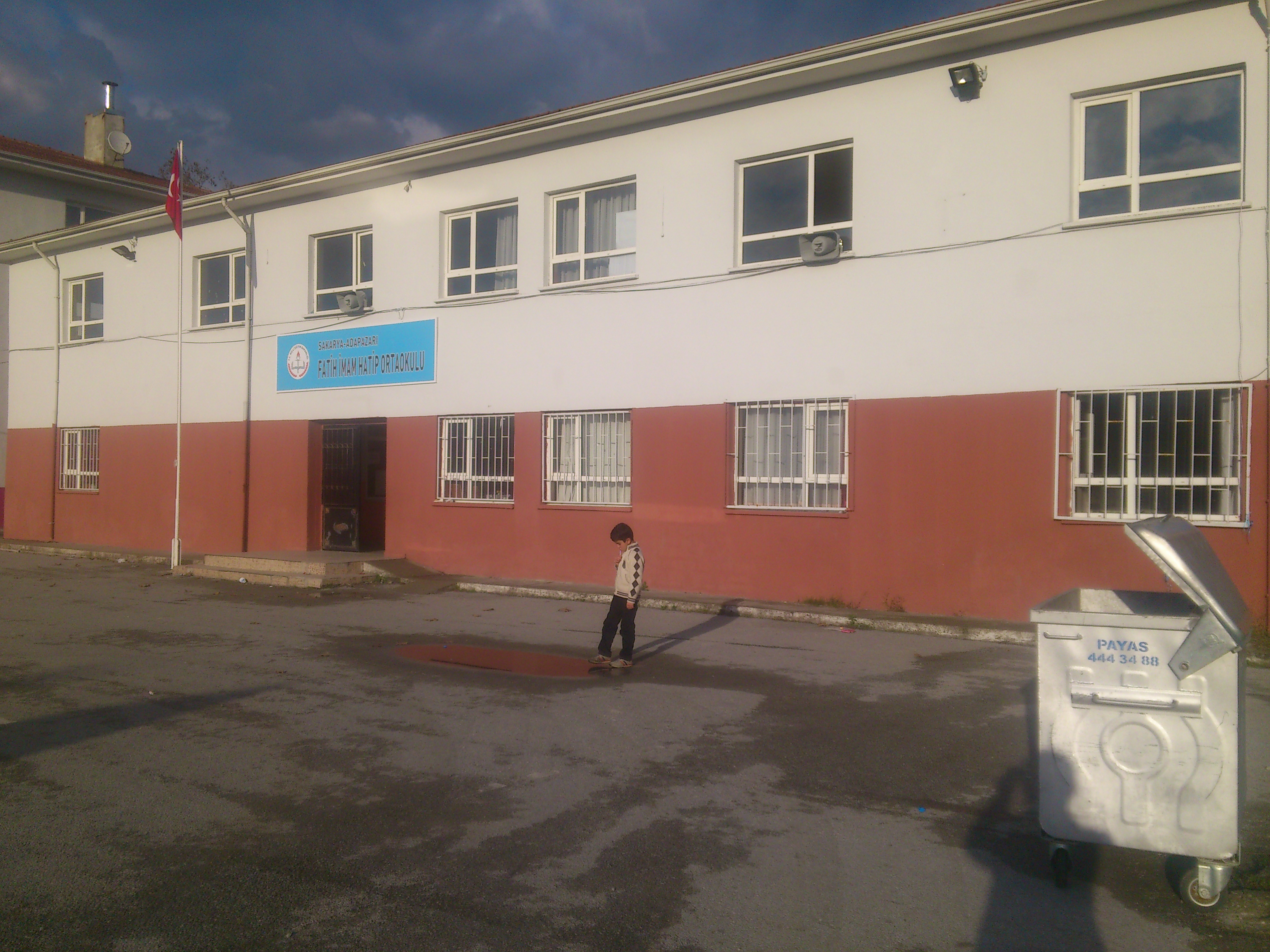 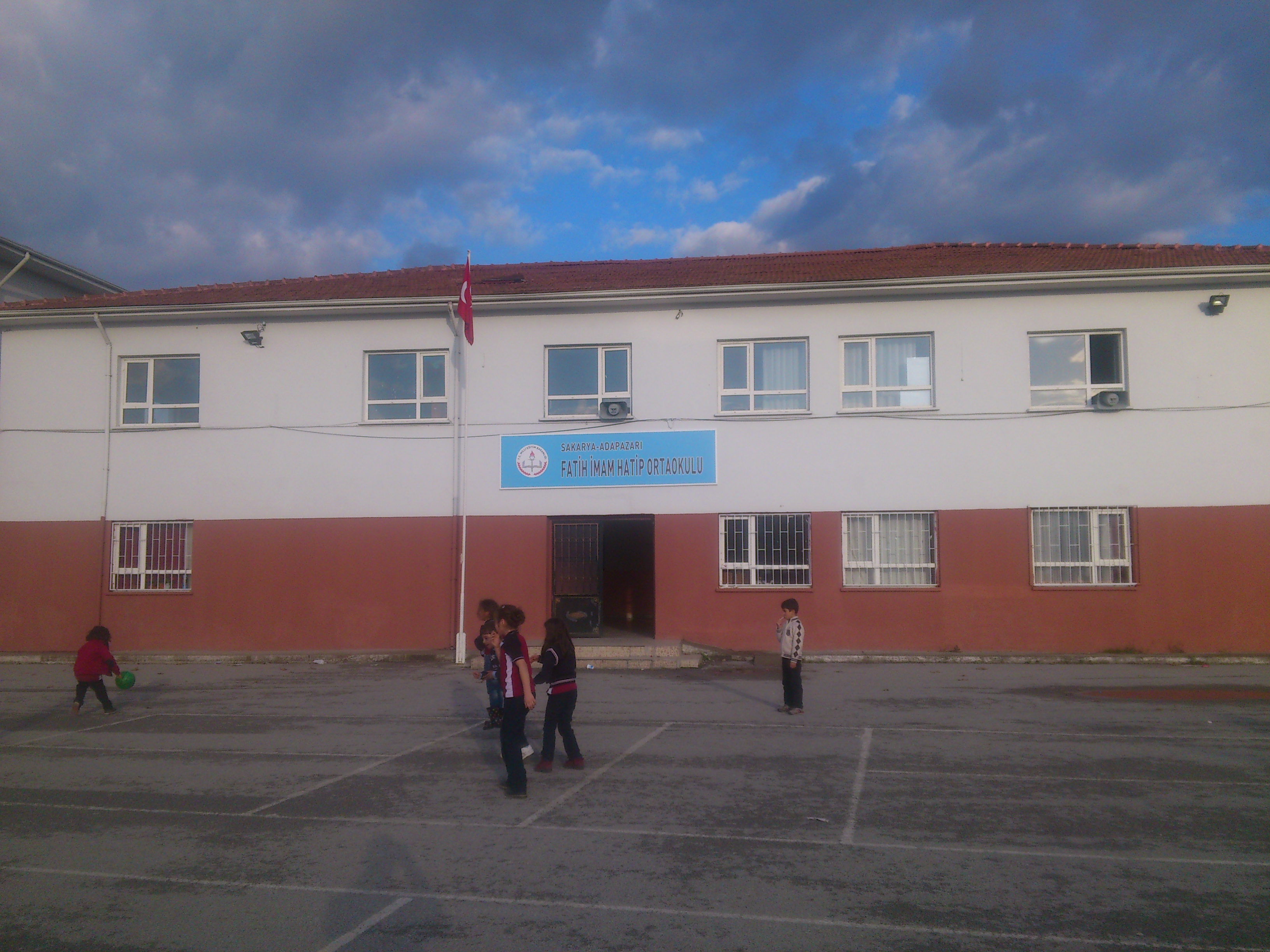     KANUN    KANUN    KANUN    KANUNTarihSayıNoAdı23/07/196512056657Devlet Memurları Kanunu24/10/2003252694982Bilgi Edinme Hakkı Kanunu10.12.20035018Kamu Malî Yönetimi ve Kontrol KanunuYÖNETMELİKYÖNETMELİKYÖNETMELİKYayımlandığı Resmi Gazete/Tebliğler DergisiYayımlandığı Resmi Gazete/Tebliğler DergisiAdıTarihSayıAdı12/10/201328793 Milli Eğitim Bakanlığı Personelinin Görevde Yükselme, Unvan Değişikliği ve Yer Değiştirme Suretiyle Atanması Hakkında Yönetmelik26/05/200626179Kamu İdarelerinde Stratejik Planlamaya İlişkin Usul Ve Esaslar Hakkında YönetmelikYÖNERGEYÖNERGEYÖNERGEYayınYayınAdıTarihSayıAdı25/10/20133087071 Milli Eğitim Bakanlığı Ortaöğretim Kurumlarına Geçiş YönergesiOcak 20142676MEB Eğitimde Kalite Yönetim Sistemi YönergesiA-FAALİYET ALANI:EĞİTİMB-FAALİYET ALANI:YÖNETİM İŞLERİHizmet–1 Rehberlik HizmetleriÖğrenci rehberlik hizmetleri   Öğretmen rehberlik hizmetleri  Veli rehberlik hizmetleri   Hizmet–1Öğrenci işleri hizmetiÖğrenci kayıt, kabul ve devam işleriÖğrenci başarısının değerlendirilmesiSınav işleriSınıf geçme işleriRehberlikÖğrenci davranışlarının değerlendirilmesiÖğrenim belgesi düzenleme işleri Hizmet–2 Sosyal-Kültürel EtkinliklerÖğrenci sağlığı ve güvenliği eğitimleriKulüp çalışmalarıOkul-Çevre ilişkileriToplum hizmetleriHizmet–2Öğretmen işleri hizmetiDerece terfi    Hizmet içi eğitim     Özlük haklarıC-FAALİYET ALANI: ÖĞRETİMC-FAALİYET ALANI: ÖĞRETİMHizmet–1Müfredatın işlenmesiHizmet–1Müfredatın işlenmesiSIRA
NOFAALİYETLERFAALİYETLERİN DAYANDIĞI MEVZUATAYRILAN MALİ KAYNAKMEVCUT
İNSAN KAYNAĞIDEĞERLENDİRME1EĞİTİMİlköğretim KurumlarıYönetmeliği
Yetersiz
YetersizGüçlendirilmeli2YÖNETİMİlköğretim KurumlarıYönetmeliğiDevlet Memurları Kanunu
Yetersiz
YeterliAynı Kalmalı3ÖĞRETİMİlköğretim KurumlarıYönetmeliği
Yetersiz
YetersizGüçlendirilmeli4İÇ PAYDAŞLARDIŞ PAYDAŞLAROkul YönetimiKaymakamlıkÖğretmenlerİlçe Milli Eğitim MüdürlüğüÖğrencilerMuhtarOkul Aile BirliğiMüftülükVelilerDiğer Eğitim KurumlarıPAYDAŞLARİÇ PAYDAŞDIŞ PAYDAŞHİZMET ALANNEDEN PAYDAŞPaydaşın Kurum Faaliyetlerini Etkileme DerecesiPaydaşın Taleplerine Verilen ÖnemPaydaşın Taleplerine Verilen ÖnemSonuçPAYDAŞLARİÇ PAYDAŞDIŞ PAYDAŞHİZMET ALANNEDEN PAYDAŞTam  5" "Çok  4", "Orta  3", "Az  2", "Hiç  1"Tam  5" "Çok  4", "Orta  3", "Az  2", "Hiç  1"Tam  5" "Çok  4", "Orta  3", "Az  2", "Hiç  1"SonuçPAYDAŞLARİÇ PAYDAŞDIŞ PAYDAŞHİZMET ALANNEDEN PAYDAŞ1,2,3 İzle
4,5 Bilgilendir1,2,3 İzle
4,5 Bilgilendir1,2,3 Gözet4,5 Birlikte Çalış Sonuçİlçe Milli Eğitim Müdürlüğü XAmaçlarımıza Ulaşmada Destek İçin İş birliği İçinde Olmamız Gereken Kurum 555Bilgilendir, Birlikte çalış Veliler XXDoğrudan ve Dolaylı Hizmet Alan 334Bilgilendir, Birlikte çalışOkul Aile Birliği XXAmaçlarımıza Ulaşmada Destek İçin İş birliği İçinde Olmamız Gereken Kurum555Bilgilendir, Birlikte çalış Öğrenciler XXVaroluş sebebimiz 555Bilgilendir, Birlikte Çalış Mahalle Muhtarı XXAmaçlarımıza Ulaşmada Destek İçin İş birliği İçinde Olmamız Gereken Kurum112İzle, Gözet Diğer Eğitim Kurumları XXAmaçlarımıza Ulaşmada Destek İçin İş birliği İçinde Olmamız Gereken Kurum224İzle, Birlikte Çalış Kurul/Komisyon AdıGörevleriZümre Öğretmenler KuruluEğitim-öğretimin eşgüdüm içinde yürütülmesi, eğitim-öğretim süresinde karşılaşılan güçlükler vb. ile ilgili görüş alışverişinde bulunmakŞube Öğretmenler KuruluAynı şubede derse giren öğretmenlerin öğrenci davranışlarını iyi tahlil ederek birbirlerine yardımcı olmak.Okul-Aile Birliği KuruluEğitim-öğretimi geliştirici faaliyetleri desteklemek Okul ve veliler ile iletişimi sağlamak. Okul adına alınan kararlarda velileri temsil etmek. vs.Sıra
NoGöreviErkekKadınToplam1Müdür 1012Müdür Yrd.101Eğitim Düzeyi2016 Yılı İtibari İle2016 Yılı İtibari İleEğitim DüzeyiKişi Sayısı%ÖnLisans00Lisans1100Yüksek Lisans10Doktora00Yaş Düzeyleri2016 Yılı İtibari İle2016 Yılı İtibari İleYaş DüzeyleriKişi Sayısı%20-300030-40110040+...1100Hizmet SüreleriKişi Sayısı1-6 Yıl07-10 Yıl011-15 Yıl116+……üzeri1Adı ve SoyadıGöreviKatıldığı Çalışmanın Adı RIDVAN BADANKAMüdür.Özel Eğitim SemineriOKUL SAĞLIĞI SEMİNERİTemel Eğitim Öğretmenlerinin Mesleki Gelişim Eğitimi Semineri-1-Afet Eğitimi Okul Sorumlusu SeminerFatih Projesi Bilişim Teknolojilerinin ve İnternetin Bilinçli, Güvenli Kullanımı SemineriÖlçme ve Değerlendirme Farkındalık SemineriÖzel Eğitim Hizmetleri SemineriÖzel Yetenekliler Destek Eğitim Odası Farkındalık SemineriİNTEL ÖĞRETMEN PROGRAMI KURSU KARMA EĞİTİM MODELİÖğretmenlerin Rehberlik Hizmetleri Eğitimi SemineriGüzel ve Etkili Konuşma SemineriDin Kültürü ve Ahlak Bilgisi Programı Yeni Yönetim ve Değerlendirme SemineriBilgisayar Internet Kullanım KursuŞİRİN DİNÇARMüdür YardımcısıProje Hazırlama Teknikleri Semineri, TEFBİS Projesi Semineri, Öğretim Yöntem ve Teknikleri Formatörlük Kursu, Öğretim Sürecini Geliştirme Kursu, Sınıfiçi Öğrenme Sürecini Geliştirme Kursu, Eğitimde Yeni Yaklaşımlar Semineri, Ölçme ve Değerlendirme Farkındalık Semineri, Fatih Projesi Bilişim Teknolojilerinin ve İnternetin Bilinçli, Güvenli Kullanımı Semineri, Stratejik Planlama ve Yönetimi Bilgilendirme Semineri, Yeni Öğretim Programları ve Metodoloji Semineri, Ab Gençlik Projeleri Hazırlama Semineri, Web Tabanlı İçerik Geliştirme Kursu, TKY İl Formatörü Yetiştirme SemineriSıra
NoBranşıErkekKadınToplam1Din Kültürü Öğretmeni0222Türkçe Öğretmeni1233Sosyal Bilgiler Öğretmeni0114İngilizce Öğretmeni0335Fen ve Teknoloji Öğretmeni0226Matematik Öğretmeni0227 Beden Eğitimi Öğretmeni0118Bilişim ve Teknoloji Öğretmeni0119Arapça Öğretmeni01110Görsel Sanatlar Öğretmeni01111Rehber Öğretmen011TOPLAMTOPLAM11718Yaş DüzeyleriKişi Sayısı20-30830-401040+...0Hizmet SüreleriKişi Sayısı 1-3 Yıl64-6 Yıl47-10 Yıl611-15 Yıl216+…….üzeri0Sıra 
NoGöreviErkekKadınEğitim DurumuHizmet YılıToplam1 Memur000002Hizmetli000003Sözleşmeli İşçi000004Sigortalı İşçi01İlkokul11S.NOUNVANGÖREVLERİ1Okul Müdürü   Okul müdürü; Kanun, tüzük, yönetmelik, yönerge, program ve emirlere uygun olarak görevlerini yürütmeye,Okulu düzene koyarDenetler.Okulun amaçlarına uygun olarak yönetilmesinden, değerlendirilmesinden ve geliştirmesinden sorumludur.Okul müdürü, görev tanımında belirtilen diğer görevleri de yapar.Müdür YardımcısıOkul Müdürü Tarafında verilen ve paylaştırılan her türlü eğitim öğretim görevi ve idari işeri yapar.2Öğretmenlerİlköğretim okullarında dersler sınıf veya branş öğretmenleri tarafından okutulur.Öğretmenler, kendilerine verilen sınıfın veya şubenin derslerini, programda belirtilen esaslara göre plânlamak, okutmak, bunlarla ilgili uygulama ve deneyleri yapmak, ders dışında okulun eğitim-öğretim ve yönetim işlerine etkin bir biçimde katılmak ve bu konularda kanun, yönetmelik ve emirlerde belirtilen görevleri yerine getirmekle yükümlüdürler.Sınıf öğretmenleri, okuttukları sınıfı bir üst sınıfta da okuturlar. İlköğretim okullarının 4 üncü ve 5 inci sınıflarında özel bilgi, beceri ve yetenek isteyen; beden eğitimi, müzik, görsel sanatlar, din kültürü ve ahlâk bilgisi, yabancı dil ve bilgisayar dersleri branş öğretmenlerince okutulur. Derslerini branş öğretmeni okutan sınıf öğretmeni, bu ders saatlerinde yönetimce verilen eğitim-öğretim görevlerini yapar.Okulun bina ve tesisleri ile öğrenci mevcudu, yatılı-gündüzlü, normal veya ikili öğretim gibi durumları göz önünde bulundurularak okul müdürlüğünce düzenlenen nöbet çizelgesine göre öğretmenlerin, normal öğretim yapan okullarda gün süresince, ikili öğretim yapan okullarda ise kendi devresinde nöbet tutmaları sağlanır. Yönetici ve öğretmenler; Resmî Gazete, Tebliğler Dergisi, genelge ve duyurulardan elektronik ortamda yayımlananları Bakanlığın web sayfasından takip eder.Elektronik ortamda yayımlanmayanları ise okur, ilgili yeri imzalar ve uygularlar.9.  Öğretmenler dersleri ile ilgili araç-gereç, laboratuvar ve işliklerdeki eşyayı, okul kütüphanesindeki kitapları korur ve iyi kullanılmasını sağlarlar.Mevcut KapasiteMevcut KapasiteMevcut KapasiteMevcut KapasiteMevcut Kapasite Kullanımı ve PerformansMevcut Kapasite Kullanımı ve PerformansMevcut Kapasite Kullanımı ve PerformansMevcut Kapasite Kullanımı ve PerformansMevcut Kapasite Kullanımı ve PerformansMevcut Kapasite Kullanımı ve PerformansPsikolojik Danışman Norm SayısıGörev Yapan Psikolojik Danışman Sayısıİhtiyaç Duyulan Psikolojik Danışman SayısıGörüşme Odası SayısıDanışmanlık Hizmeti AlanDanışmanlık Hizmeti AlanDanışmanlık Hizmeti AlanRehberlik Hizmetleri İle İlgili Düzenlenen Eğitim/Paylaşım Toplantısı Vb. Faaliyet SayısıRehberlik Hizmetleri İle İlgili Düzenlenen Eğitim/Paylaşım Toplantısı Vb. Faaliyet SayısıRehberlik Hizmetleri İle İlgili Düzenlenen Eğitim/Paylaşım Toplantısı Vb. Faaliyet SayısıPsikolojik Danışman Norm SayısıGörev Yapan Psikolojik Danışman Sayısıİhtiyaç Duyulan Psikolojik Danışman SayısıGörüşme Odası SayısıÖğrenci SayısıÖğretmen SayısıVeli SayısıÖğretmenlere YönelikÖğrencilere YönelikVelilere Yönelik10102500250000Araç-Gereçler201520162017İhtiyaçBilgisayar31-0Yazıcı31-0Tarayıcı00-1Tepegöz00-0Projeksiyon00-0İnternet bağlantısı10-0Fen Laboratuvarı00-1Bilgisayar Lab.00-1Fotoğraf makinesi00-0Kamera 00-6Okul/kurumun İnternet sitesi10-0Personel/e-mail adresi oranı%100%100-0Fotokopi makinesi20-0Fiziki MekânVarYokAdediİhtiyaçÖğretmen Çalışma OdasıX0Ekipman OdasıX1KütüphaneX1Rehberlik ServisiX1Resim OdasıX1Müzik OdasıX1Çok Amaçlı SalonX1Ev Ekonomisi OdasıX1İş ve Teknik AtölyesiX1Bilgisayar laboratuvarıX1YemekhaneX0Spor SalonuX1OtoparkX10Spor AlanlarıX10KantinX0Fen Bilgisi Laboratuvarı X1AtölyelerX0Bölümlere Ait DepoX0Bölüm LaboratuvarlarıX0Bölüm Yönetici OdalarıX0Bölüm Öğrt. OdasıX0Teknisyen OdasıX0Bölüm DersliğiX0Arşiv X1Kaynaklar201420152016201720182019Genel Bütçe -02000200022002300Okul aile Birliği -20002350300032503500Kira Gelirleri -00000Döner Sermaye -00000Vakıf ve Dernekler -00000Dış Kaynak/Projeler -00000Diğer …….. TOPLAM -20004350500054505800YILLAR201520152016201620172017HARCAMA KALEMLERİGELİRGİDERGELİRGİDERGELİRGİDERTemizlik20005004350500-Küçük onarım20002504350300-Bilgisayar harcamaları20002504350350-Büro malz. harcamaları20002504350200-Telefon2000-4350--Yemek2000-4350--Sosyal faaliyetler2000-4350--Kırtasiye200075043501998-Vergi harç vs2000-4350-- …………..20004350GENEL2000200043503348--ÖĞRETMENÖĞRENCİÖĞRENCİÖĞRENCİOKULToplam öğretmen sayısıÖğrenci sayısıÖğrenci sayısıToplam öğrenci sayısıÖğretmen başına düşen öğrenci sayısıToplam öğretmen sayısıKızErkekToplam öğrenci sayısıÖğretmen başına düşen öğrenci sayısı9636512814ÖĞRETMENÖĞRENCİÖĞRENCİÖĞRENCİOKULToplam öğretmen sayısıÖğrenci sayısıÖğrenci sayısıToplam öğrenci sayısıÖğretmen başına düşen öğrenci sayısıToplam öğretmen sayısıKızErkekToplam öğrenci sayısıÖğretmen başına düşen öğrenci sayısı1712112925015                                                  Öğrenci Sayısına İlişkin Bilgiler                                                  Öğrenci Sayısına İlişkin Bilgiler                                                  Öğrenci Sayısına İlişkin Bilgiler                                                  Öğrenci Sayısına İlişkin Bilgiler                                                  Öğrenci Sayısına İlişkin Bilgiler                                                  Öğrenci Sayısına İlişkin Bilgiler                                                  Öğrenci Sayısına İlişkin Bilgiler                                                  Öğrenci Sayısına İlişkin Bilgiler                                                  Öğrenci Sayısına İlişkin Bilgiler20152015201620162017201720182018KızErkekKızErkekKızErkekKızErkek Öğrenci Sayısı6365121129---- Toplam Öğrenci Sayısı128128250250----Yıllara Göre Ortalama Sınıf MevcutlarıYıllara Göre Ortalama Sınıf MevcutlarıYıllara Göre Ortalama Sınıf MevcutlarıYıllara Göre Öğretmen Başına Düşen Öğrenci SayısıYıllara Göre Öğretmen Başına Düşen Öğrenci SayısıYıllara Göre Öğretmen Başına Düşen Öğrenci Sayısı2015201620172018201920202427----Sınıf Tekrarı Yapan Öğrenci SayısıSınıf Tekrarı Yapan Öğrenci SayısıSınıf Tekrarı Yapan Öğrenci SayısıÖğretim YılıToplam Öğrenci SayısıSınıf Tekrarı Yapan Öğrenci Sayısı2015-2016128-2016-201725042017-2018--YerleşimYerleşimYerleşimToplam Alan (m2)Bina Alanı (m2)Bahçe alanı (m2)465010583592,47Sosyal AlanlarSosyal AlanlarSosyal AlanlarTesisin adıKapasitesi (Kişi Sayısı)AlanıKantin2060m2YemekhaneXXToplantı SalonuXXKonferans SalonuXXSeminer SalonuXXSpor TesisleriSpor TesisleriSpor TesisleriTesisin adıKapasitesi (Kişi Sayısı)Alanı Basketbol AlanıVARX Futbol SahasıVARX Kapalı Spor SalonuXXDiğerPolitik ve yasal etmenlerEkonomik çevre değişkenleri      Okulumuz, Milli Eğitim Bakanlığı politikaları ve Milli Eğitim Bakanlığı 2011–2014 stratejik planlama faaliyetleri ışığında eğitim-öğretim faaliyetlerine devam etmektedir. Öğrencilerini eğitimin merkezine koyan bir yaklaşım sergileyen okulumuz, öğrencilerin yeniliklere açık ve yeniliklerden haberdar, gelişim odaklı olmasını sağlayıcı, önleyici çalışmalarla, risklerden koruyucu politikalar uygulayarak yasal sorumluluklarını en iyi şekilde yerine getirmek için çalışmaktadır.      Okulumuzun bulunduğu çevre sürekli göç alan bir bölge olduğu için, genel bağlamda ailelerimizin sosyoekonomik düzeyleri düşük seviyelerdedir. Bu açıdan bakıldığı zaman, ailelerin okulun maddi kaynaklarına çok fazla katkısı olmamaktadır. Belli dönemlerde okul bünyesinde okul-aile işbirliği ile çalışmaları düzenlenmekte, buradan elde edilen gelirlerle okulumuzun eksikleri giderilmeye çalışılmaktadır.Sosyal-kültürel çevre değişkenleriTeknolojik çevre değişkenleri      Okulumuzun bulunduğu çevredeki hızlı yoğun göç olgusu ve bölgeler arası öğrenci değişimi bireylerin uyum problemlerini de beraberinde getirmektedir.       Köy hayatından şehir hayatına geçiş ve yeni bir bölgede eğitim çocukları sosyal yönden olumsuz etkilediği okul geçişi de  eğitim konsantrasyonunu bozmaktadır.     Teknolojinin ilerlemesinin ve benimsenmesinin artması, tüm kurumların ADSL bağlantısının olması, bilginin hızlı üretimi, erişilebilirlik ve kullanılabilirliğinin gelişmesi, teknolojinin sağladığı yeni öğrenme ve etkileşim / paylaşım olanakları, e – okul / e – devlet uygulamaları teknolojinin kullanımına yönelik tehditler.  Ekolojik ve doğal çevre değişkenleriEtik ve ahlaksal değişkenler       Bölgenin bir orman bölgesi olmasıöğrencilerimizin doğayı daha yakından tanıması açısından etkisi büyüktür. Bununla birlikte çocukların, gelişimlerinde olumsuz sonuçlara neden olan GDO’lu besinler tüketilmesi. Bölgenin geçiş iklimi olan bir yapıya sahip olması.       Değişik kültürlerin buluşma noktası olan şehirlerin, buralarda yaşayan birçok  gencin örf, adet ve kültüründen habersiz yetişmesine sebep olduğu bir gerçektir. Bu durumu asgariye indirmek için aileye ve eğitim camiasına büyük bir vazife düşmektedir. Bu nedenle milli ve manevi kültürünü evrensel değerler içinde koruyup geliştiren bireyler yetiştirmek bizim asli görevimizdir. Öğrencilerimizin kendi öz kültürünü tanıyıp bunu karakterine yansıtarak yaşaması ve gelecek nesillere aktarması hepimizin ortak gayesidir.SIRA NO                     REFERANS KAYNAĞININ ADI110. Kalkınma Planı 2TÜBİTAK Vizyon 2023 Eğitim ve İnsan Kaynakları Sonuç Raporu ve Strateji Belgesi35018 yılı Kamu Mali Yönetimi ve Kontrol Kanunu4Kamu İdarelerinde Stratejik Planlamaya İlişkin Usul ve Esaslar Hakkında Yönetmelik5Devlet Planlama Teşkilatı Kamu İdareleri İçin Stratejik Planlama Kılavuzu (2006)6Milli Eğitim Bakanlığı 2015-2019 Stratejik Plan Hazırlık Programı7Milli Eğitim Bakanlığı Stratejik Plan Durum Analizi Raporu864. Hükümet Programı964. Hükümet Eylem Planı10Milli Eğitim Bakanlığı Strateji Geliştirme Başkanlığının 2013/26 Nolu Genelgesi111213Güçlü YönlerZayıf YönlerOkul vizyonunun ve misyonunun belirlenmiş olması.Genç ve istekli öğretim kadrosunun olmasıKurum içi iletişim kanallarının açık olmasıKendini geliştiren, gelişime açık ve teknolojiyi kullanan öğretmenlerin  olmasıSınıf mevcutlarının uygun olması.Okul – Aile Birliğinin etkin bir şekilde çalışmasıDershane donanımlarındaki teknolojik eksikliklerOkulun gelirinin az olması.Yardımcı hizmet personelinin yeterli olmaması.Velilerin okul ile iletişiminin az olması.Velilerin yapılan toplantılara katılımının azlığıSosyal kültürel faaliyetlerin az olmasıKurum kültürünün henüz yerleşmemesiDerslik sayısının yetersizliği	FırsatlarTehditlerİnternet   bağlantısının olmasıOkulun şehir gürültüsünden uzak ama  merkeze yakın bir yerleşkede bulunmasıFiziki alanların geniş ve geliştirmeye açık olmasıDiğer okul ve kurumlarla iletişimin güçlü olmasıVelilerin ekonomik durumunun düşük olmasıÖğrenci nakil geliş – gidiş oranının yüksek olması.Velilerin kendi başına iş yapamayan öğrenci yetiştirmeleri.Velilerin eğitim durumlarının yeterli olmamasıOkul çevresinde olumsuz davranış sergileyen gençlerin bulunması ve öğrencilerin okuldan çıktıklarında bunlardan olumsuz bir şekilde etkilenmesiTEMEL SORUN ALANLARITEMEL SORUN ALANLARIOKUL FİZİKSEL DURUMUEğitim-öğretimde araç-gereç eksikliğinin olması.Okulun dış görünüşü ( duvarların boyanması, bahçe düzeni vb.)  ve alt yapı eksikliğinin olması.Öğretmen wc eksikliğiAbdesthane ve mescit eksikliğiEĞİTİM-ÖĞRETİM SORUNLARIÖğrencilerin okuma alışkanlığını yeterince sevmemeleri.Öğrencilerin, eğitim-öğretim ile ilgili ihtiyaçlarının tam karşılanmaması. Sosyal kültürel faaliyetlerin az olmasıPAYDAŞ SORUNLARIVelilerin ekonomik durumunun düşük olmasıVelilerin kendi başına iş yapamayan öğrenci yetiştirmeleri.Velilerin yapılan toplantılara katılımının azlığı. Velilerin okul ile iletişiminin az olması.Okulun gelirinin az olmasıTEMA-1 FİZİKSEL DURUMSAM1PERFORMANS GÖSTERGELERİSAM1PERFORMANS GÖSTERGELERİCari YılCari YılSonraki Yıl HedefleriSonraki Yıl HedefleriSonraki Yıl HedefleriSonraki Yıl HedefleriSonraki Yıl HedefleriSonraki Yıl HedefleriSP Dönemi HedefiSP Dönemi HedefiSH1PERFORMANS GÖSTERGELERİ201520162016201720182019202020212021PG1.1.1Okulda yapılan düzenleme çalışmaları s.-33PG1.1.2Sınıfa alınan demirbaş sayısı-3030PG1.1.3Koridor için alınan demirbaş  sayısı000122233PG1.1.5Derslik Başına Düşen Öğrenci Sayısı242828252424242424PG1.1.6Öğretmen başına düşen öğrenci sayısı121717202022222525PG1.1.7Çalışan başına düşen yıllık hizmet içi eğitim süresi (saat) 	101313151720232525PG1.1.8Lisansüstü eğitimi tamamlayan personel oranı (%)	FAALİYET VEYA PROJELERSorumlu
 Birim/Şube/KişiBaşlama veBitiş TarihiMALİYETMALİYETMALİYETMALİYETMALİYETMALİYETFAALİYET VEYA PROJELERSorumlu
 Birim/Şube/KişiBaşlama veBitiş Tarihi2016(TL)2017(TL)2018(TL)2019(TL)2020(TL)Toplam(TL)Okul içi ve çevre düzenlemesi ç.Rıdvan BADANKAOkul Aile BirliğiOcak 2016-Ocak2017100010001000 200020007000Sınıfların yeniden düzenlenmesi ç.Rıdvan BADANKAOkul Aile BirliğiOcak 2016-Ocak2017100010001000100010005000Koridorun yeniden düzenlenmesi ç.Rıdvan BADANKAOkul Aile BirliğiOcak 2016-Ocak2017100010001500150015006500TEMA-2 EĞİTİM-ÖĞRETİMSAM2PERFORMANS GÖSTERGELERİPERFORMANS HEDEFLERİPERFORMANS HEDEFLERİPERFORMANS HEDEFLERİPERFORMANS HEDEFLERİPERFORMANS HEDEFLERİPERFORMANS HEDEFLERİPERFORMANS HEDEFLERİPERFORMANS HEDEFLERİPERFORMANS HEDEFLERİSAM2PERFORMANS GÖSTERGELERİÖnceki YıllarÖnceki YıllarCari YılSonraki Yıl HedefleriSonraki Yıl HedefleriSonraki Yıl HedefleriSonraki Yıl HedefleriSonraki Yıl HedefleriSP Dönemi HedefiSH2PERFORMANS GÖSTERGELERİ20122013201420152016201720182019SP Dönemi HedefiPG2.2.1Yıl içinde başarısında artış gözlemlenen öğrenci sayısı---515255080PG2.2.2Ders başına hazırlanan ortalama materyal sayısı---1015304045PG2.2.3Yıl içinde okula verilen eğitim-öğretim malzemesi sayısı---1020304550PG2.2.6Bir eğitim ve öğretim yılında sanat, bilim, kültür ve spor alanlarında en az bir faaliyete katılan öğrenci oranı (%)  510304050PG2.2.7Takdir veya teşekkür belgesi alan öğrenci oranı (%)  -25303550PG2.2.8Öğrenci başına bir yılda okunan kitap sayısı1020304050FAALİYET VEYA PROJELERSorumlu
 Birim/Şube/KişiBaşlama veBitiş TarihiMALİYETMALİYETMALİYETMALİYETMALİYETMALİYETFAALİYET VEYA PROJELERSorumlu
 Birim/Şube/KişiBaşlama veBitiş Tarihi2016(TL)2017(TL)2018(TL)2019(TL)2020(TL)Toplam(TL)Başarı sağlayan öğrencilerini ödüllendirilmesi Rıdvan BADANKAOkul Aile BirliğiOcak 2016-Ocak2017250400600        85010003100Eğitim-öğretime araç-gereç teminiRıdvan  BADANKAOcak 2016-Ocak20171200180025003000350012000Ders konularını somutlaştırıcı materyal zenginliğiRıdvan BADANKAOkul Aile BirliğiOcak 2016-Ocak20175005005007507503000TEMA-3 PAYDAŞ İLİŞKİLERİSAM3PERFORMANS GÖSTERGELERİPERFORMANS HEDEFLERİPERFORMANS HEDEFLERİPERFORMANS HEDEFLERİPERFORMANS HEDEFLERİPERFORMANS HEDEFLERİPERFORMANS HEDEFLERİPERFORMANS HEDEFLERİPERFORMANS HEDEFLERİPERFORMANS HEDEFLERİSAM3PERFORMANS GÖSTERGELERİÖnceki YıllarÖnceki YıllarCari YılSonraki Yıl HedefleriSonraki Yıl HedefleriSonraki Yıl HedefleriSonraki Yıl HedefleriSonraki Yıl HedefleriSP Dönemi HedefiSH3PERFORMANS GÖSTERGELERİ20122013201420152016201720182019SP Dönemi HedefiPG3.3.1Yıl içinde yapılan toplantı sayısı---24666PG3.3.2Okulla iletişimi artan veli sayısı---255075100150PG3.3.3Veli etkisiyle başarısı artan öğrenci sayısı---210152550PG3.3.4Yıl içinde yapılan veli ziyaretleri sayısı---010203040PG3.3.5Müdürlüğümüz hizmetlerinden yararlananların memnuniyet oranı (%) 0005060708090FAALİYET VEYA PROJELERSorumlu
 Birim/Şube/KişiBaşlama veBitiş TarihiMALİYETMALİYETMALİYETMALİYETMALİYETMALİYETFAALİYET VEYA PROJELERSorumlu
 Birim/Şube/KişiBaşlama veBitiş Tarihi2015(TL)2016(TL)2017(TL)2018(TL)2019(TL)Toplam(TL)Veli eğitim çalışmalarıRıdvan BADANKAOkul Aile BirliğiOcak 2016-Ocak2017-4005007501000 2650Veli ziyaretleri çalışmasıRıdvan BADANKAOkul Aile BirliğiOcak 2016-Ocak2017-1502503504501200TEMASTRATEJİK AMAÇSTRATEJİK HEDEFLERFİZİKSEL DURUMKaliteli bir eğitim öğretim ortamı için okulun fiziki yapısını düzenlemek.Okulun dışındaki ( duvarların boyanması, bahçe düzeni vb.) ve içerisindeki (abdesthane, lavabo, mescit vb.) eksikliklerini gidermek.FİZİKSEL DURUMKaliteli bir eğitim öğretim ortamı için okulun fiziki yapısını düzenlemek.Sınıfları eğitim-öğretime uygun bir şekilde yeniden düzenlemek.FİZİKSEL DURUMKaliteli bir eğitim öğretim ortamı için okulun fiziki yapısını düzenlemek.Koridoru yeniden düzenlemek.TEMASTRATEJİK AMAÇSTRATEJİK HEDEFLEREĞİTİMÖĞRETİMÖğrencilerin başarı seviyesini yükseltmek ve okulun araç- gereç eksiğini gidermek.Öğrencilerin hazır bulunmuşluk seviyelerini yükseltmek.EĞİTİMÖĞRETİMÖğrencilerin başarı seviyesini yükseltmek ve okulun araç- gereç eksiğini gidermek.Bağımsız iş yapabilen öğrenciler yetiştirmek.EĞİTİMÖĞRETİMÖğrencilerin başarı seviyesini yükseltmek ve okulun araç- gereç eksiğini gidermek.Öğrencilerin derslere etkin katılımını sağlamak.EĞİTİMÖĞRETİMÖğrencilerin başarı seviyesini yükseltmek ve okulun araç- gereç eksiğini gidermek.Eksik eğitim malzemeleri konusunda İlçe Milli Eğitimi Müdürlüğünü bilgilendirmekEĞİTİMÖĞRETİMÖğrencilerin başarı seviyesini yükseltmek ve okulun araç- gereç eksiğini gidermek.Ders konularını somutlaştırıcı materyal hazırlamak.TEMASTRATEJİK AMAÇSTRATEJİK HEDEFLERPAYDAŞ İLİŞKİLERİOkul -veli ilişkisini geliştirerek velilerin okul ve öğrencilere katkısını arttırmak.Velilerle sık sık toplantılar yapmak.PAYDAŞ İLİŞKİLERİOkul -veli ilişkisini geliştirerek velilerin okul ve öğrencilere katkısını arttırmak.Velilerin öğrencilere yararlı olabileceği yolları göstermek.PAYDAŞ İLİŞKİLERİOkul -veli ilişkisini geliştirerek velilerin okul ve öğrencilere katkısını arttırmak.Okulun ihtiyaçları konusunda velilerin ilgisini artırmak.PAYDAŞ İLİŞKİLERİOkul -veli ilişkisini geliştirerek velilerin okul ve öğrencilere katkısını arttırmak.Ev ziyaretleri yapmak.TEMALARSTRTAEJİK AMAÇLAR – HEDEFLERMALİYETİ(TL)FİZİKSEL DURUMKaliteli bir eğitim öğretim ortamı için okulun fiziki yapısını düzenlemek.21000FİZİKSEL DURUMOkulun dışındaki ( duvarların boyanması, bahçe düzeni vb.) ve içerisindeki (abdesthane, lavabo, mescit vb.) eksikliklerini gidermek.17000FİZİKSEL DURUMSınıfı eğitim-öğretime uygun bir şekilde yeniden düzenlemek.3000FİZİKSEL DURUMKoridoru yeniden düzenlemek.1000EĞİTİMÖĞRETİMÖğrencilerin başarı seviyesini yükseltmek ve okulun araç- gereç eksiğini gidermek.5500EĞİTİMÖĞRETİMÖğrencilerin hazır bulunmuşluk seviyelerini yükseltmek.500EĞİTİMÖĞRETİMBağımsız iş yapabilen öğrenciler yetiştirmek.500EĞİTİMÖĞRETİMÖğrencilerin derslere etkin katılımını sağlamak.500EĞİTİMÖĞRETİMEksik eğitim malzemeleri konusunda İlçe Milli Eğitimi Müdürlüğünü bilgilendirmek(Alınan Malzeme Fiyatı)2000EĞİTİMÖĞRETİMDers konularını somutlaştırıcı materyal hazırlamak.2000PAYDAŞİLİŞKİLERİOkul -veli ilişkisini geliştirerek velilerin okul ve öğrencilere katkısını arttırmak.PAYDAŞİLİŞKİLERİVelilerle sık sık toplantılar yapmak.0PAYDAŞİLİŞKİLERİVelilerin öğrencilere yararlı olabileceği yolları göstermek.0PAYDAŞİLİŞKİLERİOkulun ihtiyaçları konusunda velilerin ilgisini artırmak.0PAYDAŞİLİŞKİLERİEv ziyaretleri yapmak.0TOPLAM MALİYETTOPLAM MALİYET26500TEMAStratejik Amaç 1:………Stratejik Hedef 1.1:Faaliyet/ProjelerİzlemeİzlemeİzlemeİzlemeİzlemeİzlemeDeğerlendirmeDeğerlendirmeFaaliyet/ProjelerFaaliyetin Başlama ve Bitiş TarihiFaaliyetten Sorumlu Kurum/Birim/KişiMaliyetiÖlçme yöntemi ve raporlama süresiPerformans GöstergeleriFaaliyetin durumuTamamlan-mama nedeniÖneriler(..) Tamamlandı(..)Devam Ediyor(..) İptal EdildiSTRATEJİK PLANLAMA EKİBİSTRATEJİK PLANLAMA EKİBİSTRATEJİK PLANLAMA EKİBİİMZASIRA NOADI SOYADI                      GÖREVİ1RIDVAN BADANKAMÜDÜR 2ŞİRİN DİNÇARMÜDÜR YARDIMCISI3CANAN KINIKOKUL AİLE BİRLİĞİ BAŞKANI4GÜLŞAH AKÇAALANFEN VE TEKNOLOJİ  ÖĞRETMENİ5NURDAN ÖRENAYDİN KÜLTÜRÜ ÖĞRETMENİ6SEVGİ ÇALIŞKANMATEMATİK  ÖĞRETMENİ7BURCU ÇANKAYASOSYAL BİLGİLER ÖĞRETMENİ8BELKIS SAYGILIOKUL AİLE BİRLİĞİ YÖN. KURULU ÜYESİ9VASFİYE ÖNCELHİZMETLİ